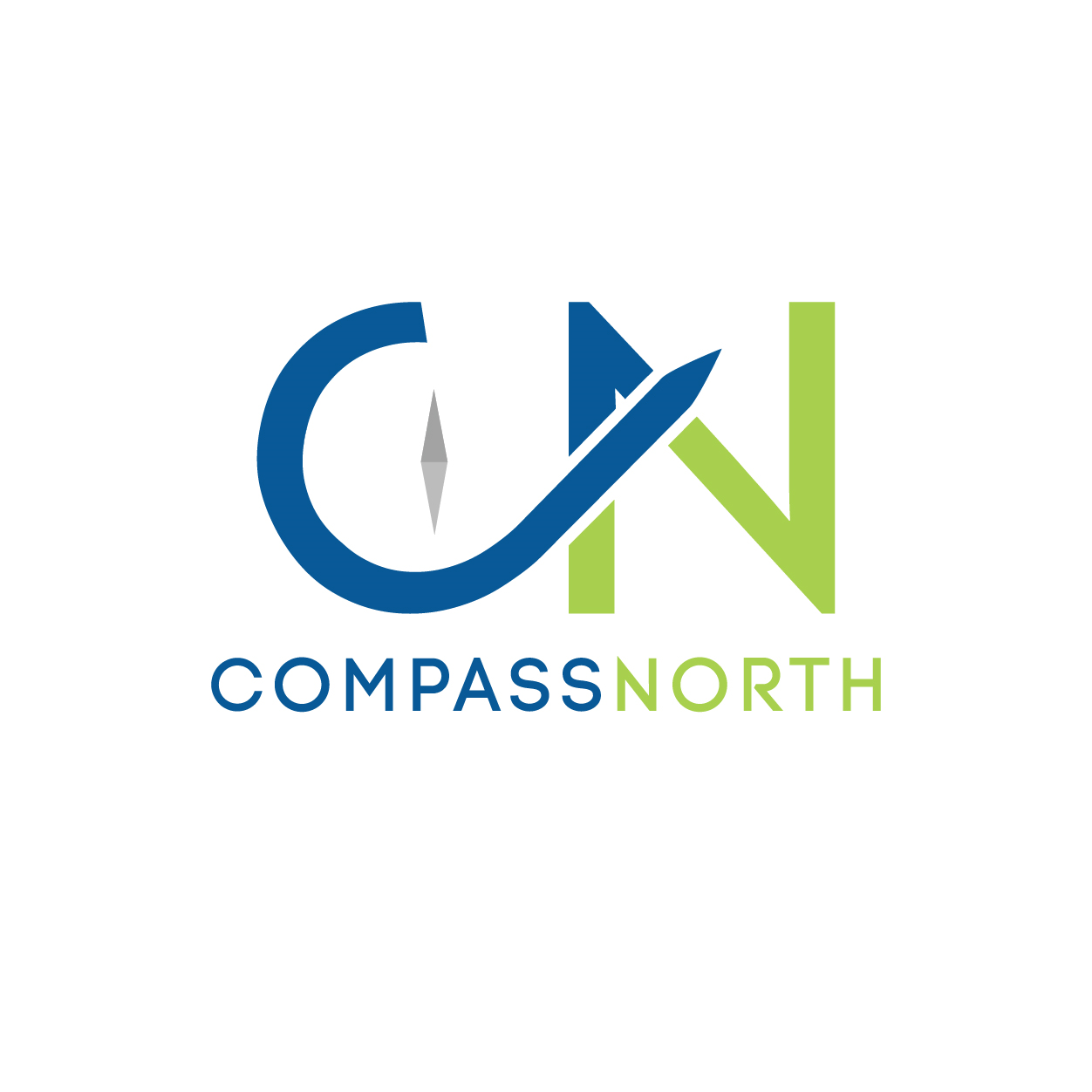 1st September 2023Dear Parent(s)/Guardian(s),This year we are delighted to be once again working with ‘Compass North’ as part of our after-school programme. These health and fitness sessions, led by Miss Nicola Sloan, are open to all classes from P.1 – P.7 and offers after school sessions on Thursdays, which will focus on diet, exercise and fitness.P1 – P3 can attend from 2pm – 3pm.P4 – P7 can attend from 3pm – 4pm.The cost is £3.00 per child per session and there will be a block of ten sessions. These sessions will be noted on the school’s website calendar.Places will be given on a first come, first served basis and payment of £30 must be made through Parentpay. There is a cap of thirty children per session. Children must wear PE uniform with trainers to these sessions; they must bring a change to school if necessary.If you are unsuccessful in securing a place for the first block of sessions, contact the school and we will ensure your child is prioritised for the second block of ten sessions.Payment, via Parentpay, can be made from Monday 4th September.Many thanks.Pauline McEvoyPrincipal